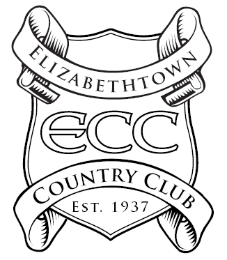 2023Club Events/Outside Events/Junior Golf/Demo DaysMaintenance Schedules*Dates in RED are outside events**Dates in BLACK are club events**Dates in GREEN are junior golf**Dates in BLUE are clinics* *Dates in PURPLE are maintenance*DAYDATEEVENTCONTACTFridayJanuary 20th Friday Night Social & DinnerECC ClubhouseFridayFebruary 17th Friday Night Social & DinnerECC ClubhouseSaturdayMarch 18th CALLAWAY DEMO DAYECC Pro Staff Mon & TueMarch 20th/ 21st WOMENS’s Only short game clinic Christian RamirezFridayMarch 24th Friday Night Social & DinnerECC ClubhouseSaturdayApril 1st ECC Extreme Icebreaker ScrambleECC Pro StaffSundayApril 2nd PING DEMO DAY ECC Pro StaffMondayApril 3rd OPEN ON MONDAYS SaturdayApril 8thMasters Pick-A-Pro & Par 3 ChallengeECC Pro StaffMondayApril 17th Course Aeration – Course ClosedECC  Main. StaffFridayApril 21stFriday Night Social & DinnerECC ClubhouseSundayApril 23rd TITLEIST DEMO DAYECC Pro StaffSaturdayApril 29th TAYLORMADE DEMO DAYECC Pro StaffMon & TueMay 1st & 2nd Course Maintenance – Course ClosedECC  Main. StaffSaturdayMay 6thKentucky Derby PartyECC Pro StaffTuesday May 9th SENIOR GAME @ 9 AM starts Friday May 19th Chamber Of Commerce Scramble Kendra Scott SaturdayMay 20thECC Member-Member Rd 1ECC Pro StaffSundayMay 21stECC Member-Member Rd 2ECC Pro StaffTuesday May 23rd ECC & Heartland LadiesECC Pro Staff FridayMay 26th KY Jr PGA Tour Classic Mike Vick SaturdayMay 27thPOOL OPENSMondayMay 29thMEMORIAL DAY – Tee Times RequiredFridayJune 2nd EHS ScrambleAlex Todd FridayJune 9thBGT Tour Event Chris Reddle FridayJune 16th Lincoln Trail Builder’s Assc. ScrambleEric JacksonSaturdayJune 17thUS Open Pick-A-Pro & Par 3 ChallengeECC Pro StaffTuesday June 20th  ECC & Heartland LadiesECC Pro Staff SaturdayJune 24thECC Member-Guest Round 1ECC Pro StaffSundayJune 25thECC Member-Guest Round 2ECC Pro StaffTues-FriJune 27th – 30th ECC Junior Golf CampECC Pro StaffTuesday July 4th4th of July Scramble & FireworksECC Pro StaffSaturdayJuly 8thHen & RoosterECC Pro StaffSundayJuly 9thHen & RoosterECC Pro StaffTuesday July 11th  ECC & Heartland LadiesECC Pro Staff MondayJuly 17thKY Women’s State Open Day 1 Ray MoehlmanTuesdayJuly 18th KY Women’s State Open Day 2Ray MoehlmanSaturdayJuly 22nd Members CalcuttaECC Pro StaffTuesday July 25th Hartlage Outing FridayJuly 28th CHHS Lady Bruin Chris AdamsSaturdayAugust 5thECC Club ChampionshipECC Pro StaffSundayAugust 6thECC Club ChampionshipECC Pro StaffSundayAugust 13thECC Junior Club ChampionshipECC Pro StaffSundayAugust 20th ECC 2-LadyECC Pro StaffTuesday August 8th  ECC & Heartland LadiesECC Pro Staff MondaySeptember 4thLABOR DAY – Tee Times RequiredTuesdaySeptember 5thPOOL CLOSESSaturdaySeptember 9thECC 2-ManECC Pro StaffSundaySeptember 10thECC 2-ManECC Pro StaffTuesday September 19thECC & Heartland LadiesECC Pro Staff FridaySeptember 22nd Lion’s Club ScrambleBrian DennisMon/TuesSept 25th & 26thGreens Aeration – Course ClosedECC Pro StaffFridayOctober 20thFriday Night Social & DinnerECC ClubhouseSaturdayOctober 28th Halloween Revenge ScrambleECC Pro StaffTuesdayNovember 7th Annual Membership Meeting FridayNovember 17thFriday Night Social & DinnerECC ClubhouseSaturdayDecember 2nd Breakfast w/Santa & Holiday SaleECC Pro StaffFridayDecember 15thFriday Night Social & DinnerECC Clubhouse